Escola Municipal de Educação Básica Alfredo Gomes. Catanduvas, 2020.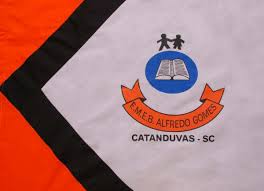 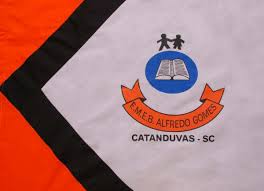 Diretora: Ivania Nora  Assessora Técnica Pedagógica: Simone CarlAssessora Técnica Administrativa: Tania Nunes  Professor: Celso Luiz Alberti Jr. Turma: 5º ano vespertino Matéria: CiênciasOrientações importantes: os textos e atividades deverão, todos, serem copiados no caderno da respectiva matéria. Respeitando as mesmas regras da sala de aula quanto a cópia a lápis ou caneta. Fazer a data em que copiar a atividade. 😊Mudando o jeito de viver. Estamos passando por momentos difíceis em nossa vida, tivemos que mudar muita coisa do nosso modo de agir durante o dia-a-dia, passamos a ter costumes que antes nunca tivemos. A educação foi reinventada, professores e alunos se esforçam para fazer seu papel social. Passamos a ter mais cuidado com nossa saúde, está sendo obrigatório o uso de máscaras em estabelecimentos públicos e privados e devemos higienizar as mãos com álcool gel 70%. Sabemos que esta doença (COVID-19) ataca o nosso sistema respiratório, e os sintomas podem variar de um simples resfriado até uma pneumonia severa. Sendo os sintomas mais comuns:TosseFebreCorizaDor de gargantaDificuldade para respirarAtividadeApós assistir os vídeos, faça uma representação, em desenho, do nosso sistema respiratório, identificando cada órgão e sua função. Pode pesquisar em livros ou na internet. Exemplo: 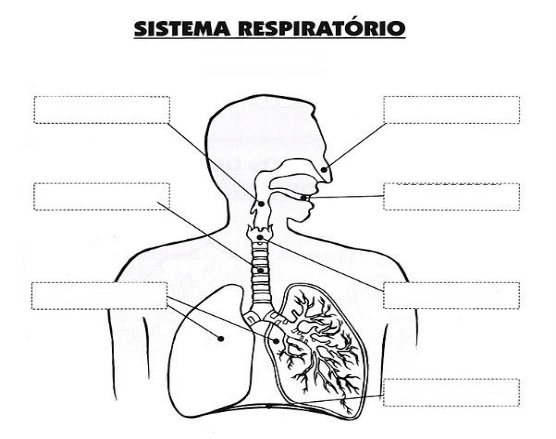 